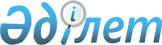 О внесении изменений и дополнения в приказ Министра культуры и спорта Республики Казахстан от 30 декабря 2014 года № 162 "Об утверждении Правил проведения религиоведческой экспертизы"Приказ и.о. Министра культуры и спорта Республики Казахстан от 8 января 2016 года № 3. Зарегистрирован в Министерстве юстиции Республики Казахстан 9 февраля 2016 года № 13028

      В соответствии с пунктом 1 статьи 43-1 Закона Республики Казахстан от 24 марта 1998 года «О нормативных правовых актах», ПРИКАЗЫВАЮ:



      1. Внести в приказ Министра культуры и спорта Республики Казахстан от 30 декабря 2014 года № 162 «Об утверждении Правил проведения религиоведческой экспертизы» (зарегистрированный в Реестре государственной регистрации нормативных правовых актов за № 10184, опубликованный в газете «Казахстанская правда» от 19 мая 2015 года № 91 (27967), следующие изменения и дополнение:



      в Правилах проведения религиоведческой экспертизы, утвержденных указанным приказом:



      пункт 2 изложить в следующей редакции:

      «2. Проведение религиоведческой экспертизы (далее – экспертиза) обеспечивается Комитетом по делам религий Министерства культуры и спорта Республики Казахстан (далее – уполномоченный орган).»;



      дополнить пунктом 8-1 следующего содержания:

      «8-1. Срок проведения экспертизы в случае, предусмотренном пунктом 11 настоящих Правил, продлевается на 30 (тридцать) календарных дней. При продлении срока проведения экспертизы уполномоченный орган в течение 3 (трех) рабочих дней со дня направления запросов, указанных в пункте 11 настоящих Правил, письменно извещает об этом заявителя.»;



      пункт 10 изложить в следующей редакции:

      «10. Уполномоченный орган предоставляет эксперту (экспертам, членам экспертной группы) перечень вопросов для проведения экспертизы по объекту.»;



      пункт 14 изложить в следующей редакции:

      «14. Экспертное заключение подписывается экспертом (экспертами, членами экспертной группы).», текст на казахском языке не меняется.



      2. Комитету по делам религий Министерства культуры и спорта Республики Казахстан в установленном законодательством порядке обеспечить: 

      1) государственную регистрацию настоящего приказа в Министерстве юстиции Республики Казахстан; 

      2) в течение десяти календарных дней после государственной регистрации настоящего приказа направление копий настоящего приказа на электронном носителе с приложением копии бумажного экземпляра, заверенного гербовой печатью, для официального опубликования в информационно-правовой системе «Әділет» и периодических печатных изданиях; 

      3) размещение настоящего приказа на интернет-ресурсах Министерства культуры и спорта Республики Казахстан; 

      4) представление в Департамент юридической службы Министерства культуры и спорта Республики Казахстан сведений об исполнении мероприятий, предусмотренных подпунктами 1), 2) и 3) настоящего пункта, в течение десяти рабочих дней со дня исполнения мероприятий. 



      3. Контроль за исполнением настоящего приказа возложить на курирующего вице-министра культуры и спорта Республики Казахстан. 



      4. Настоящий приказ вводится в действие по истечении десяти календарных дней после дня его первого официального опубликования.       Исполняющий обязанности

      Министра культуры и спорта

      Республики Казахстан                       М. Азильханов
					© 2012. РГП на ПХВ «Институт законодательства и правовой информации Республики Казахстан» Министерства юстиции Республики Казахстан
				